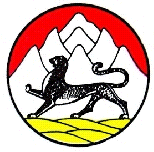 РЕШЕНИЕСОБРАНИЯ ПРЕДСТАВИТЕЛЕЙНАРТСКОГО СЕЛЬСКОГО ПОСЕЛЕНИЯ АРДОНСКОГО РАЙОНАРЕСПУБЛИКИ СЕВЕРНАЯ ОСЕТИЯ-АЛАНИЯ31.07.2018 г.                                    с. Нарт                             №9О внесении изменений в Правила благоустройства территорииНартского сельского поселения Ардонского районаРеспублики Северная Осетия - АланияВ соответствии с Федеральным законом от 29.12.2017г. №463-ФЗ «О внесении изменений в Федеральный закон  от 06.10.2006 г. №131-ФЗ «Об общих принципах организации местного самоуправления в Российской Федерации» и отдельные законодательные акты Российской Федерации», руководствуясь Уставом Нартского сельского поселения Ардонского района Республики Северная Осетия-Алания Собрание представителей Нартского сельского поселения решило:Внести  в Правила благоустройства Нартского сельского поселения, утвержденные решением Собрания представителей Нартского сельского поселения от 31 октября 2017 года № 11 «Об утверждении Правил благоустройства территории Нартского сельского поселения Ардонского района Республики Северная Осетия-Алания» следующие изменения:Пункт 1.3. статьи 1 изложить в следующей редакции:«Правила благоустройства территории  регулируют вопросы:1) содержания территорий общего пользования и порядка пользования такими территориями;2) внешнего вида фасадов и ограждающих конструкций зданий, строений, сооружений;3) проектирования, размещения, содержания и восстановления элементов благоустройства, в том числе после проведения земляных работ;4) организации освещения территории Нартского сельского поселения, включая архитектурную подсветку зданий, строений, сооружений;5) организации озеленения территории Нартского сельского поселения, включая порядок создания, содержания, восстановления и охраны расположенных в границах Нартского сельского поселения газонов, цветников и иных территорий, занятых травянистыми растениями;6) размещения информации на территории Нартского сельского поселения, в том числе установки указателей с наименованиями улиц и номерами домов, вывесок;7) размещения и содержания детских и спортивных площадок, площадок для выгула животных, парковок (парковочных мест), малых архитектурных форм;8) организации пешеходных коммуникаций, в том числе тротуаров, аллей, дорожек, тропинок;9) обустройства территории Нартского сельского поселения в целях обеспечения беспрепятственного передвижения по указанной территории инвалидов и других маломобильных групп населения;10) уборки территории Нартского сельского поселения, в том числе в зимний период;11) организации стоков ливневых вод;12) порядка проведения земляных работ;13) участия, в том числе финансового, собственников и (или) иных законных владельцев зданий, строений, сооружений, земельных участков (за исключением собственников и (или) иных законных владельцев помещений в многоквартирных домах, земельные участки под которыми не образованы или образованы по границам таких домов) в содержании прилегающих территорий; 14) определения границ прилегающих территорий в соответствии с порядком, установленным законом субъекта Российской Федерации;15) праздничного оформления территории Нартского сельского поселения;16) порядка участия граждан и организаций в реализации мероприятий по благоустройству территории Нартского сельского поселения;17) осуществления контроля за соблюдением правил благоустройства территории Нартского сельского поселения».2. Настоящее Решение подлежит размещению на официальном  сайте  Нартского сельского поселения  в информационно-телекоммуникационной сети Интернет МО Ардонский район.3. Настоящее Решение вступает в силу со дня официального опубликования (обнародования).Глава Нартского сельского поселения                                           А.Ю. Колиев.                                      